Federazione Italiana Giuoco Calcio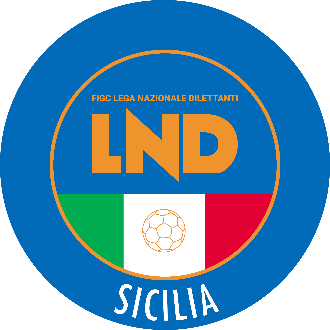 Lega Nazionale DilettantiCOMITATO REGIONALE SICILIAVia Orazio Siino s.n.c., 90010 FICARAZZI - PACENTRALINO: 091.680.84.02FAX: 091.680.84.98Indirizzo Internet: sicilia.lnd.ite-mail:crlnd.sicilia01@figc.itStagione Sportiva 2021/2022Comunicato Ufficiale n° 227 del 30 dicembre 20211.  COMUNICAZIONI DEL COMITATO REGIONALE CORSO ALLENATORE LICENZA CIn allegato si pubblica il c.u. n.156 del Settore Tecnico della F.I.G.C. inerente quanto indicato in oggetto.Il corso si svolgerà a Caltanissetta dal 24 Gennaio al 23 Aprile 2022.PUBBLICATO ED AFFISSO ALL’ALBO DEL COMITATO REGIONALE SICILIA IL 30 dicembre 2021            IL SEGRETARIO						             IL PRESIDENTE       Wanda COSTANTINO				  		          Sandro MORGANA